Directions for Accessing eBooks Using Cobb Digital Library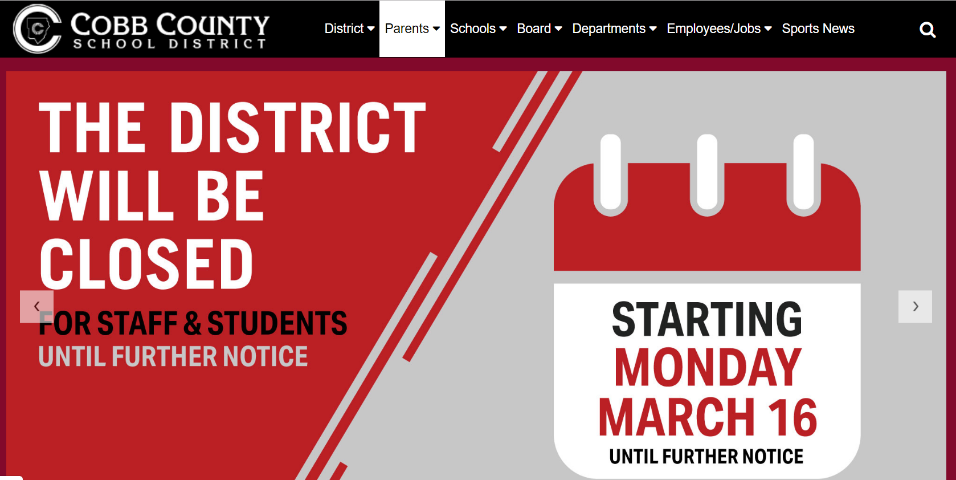 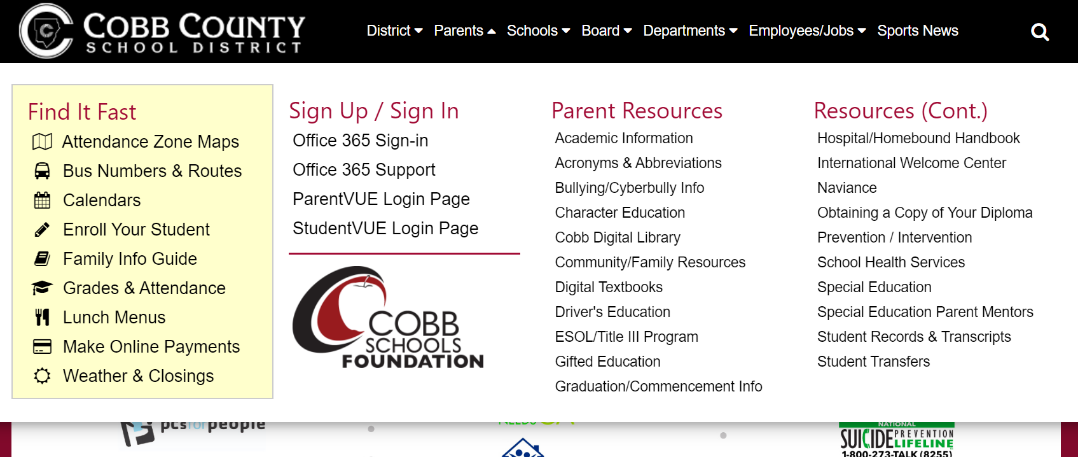 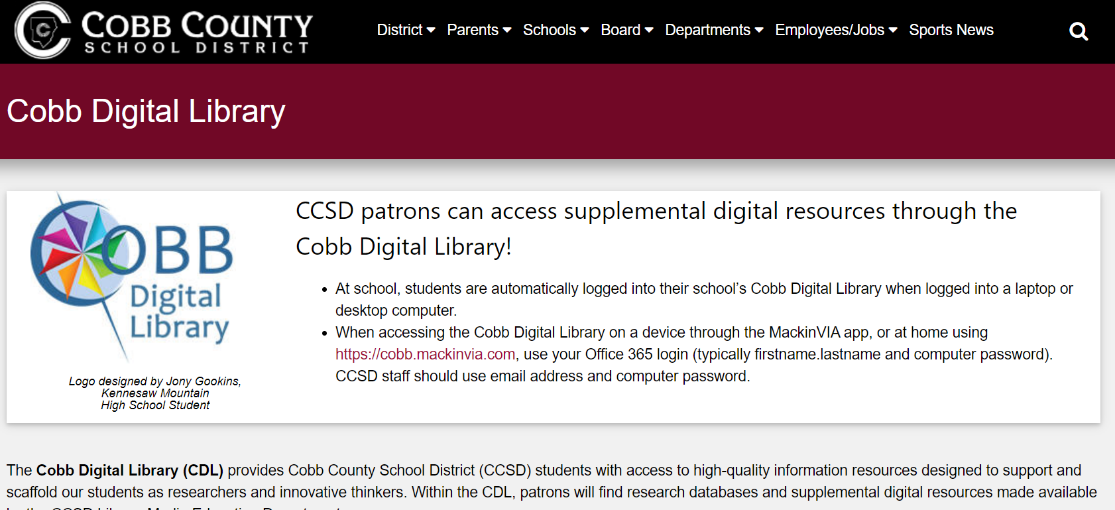 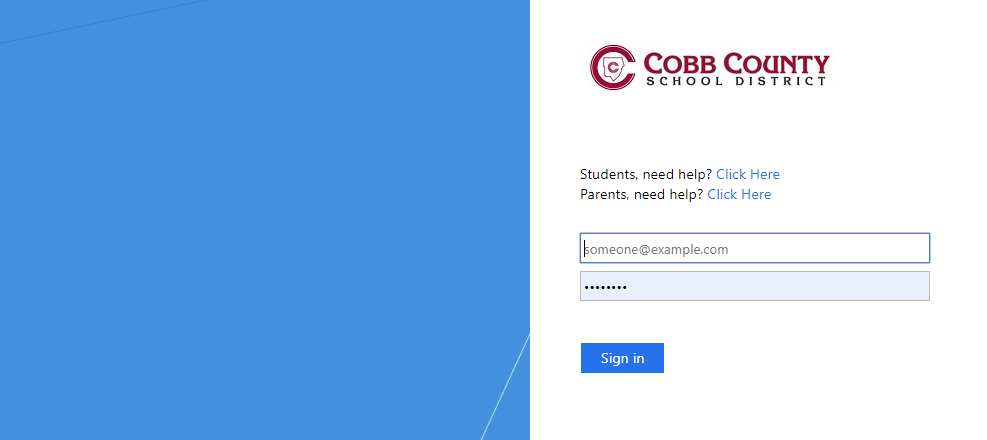 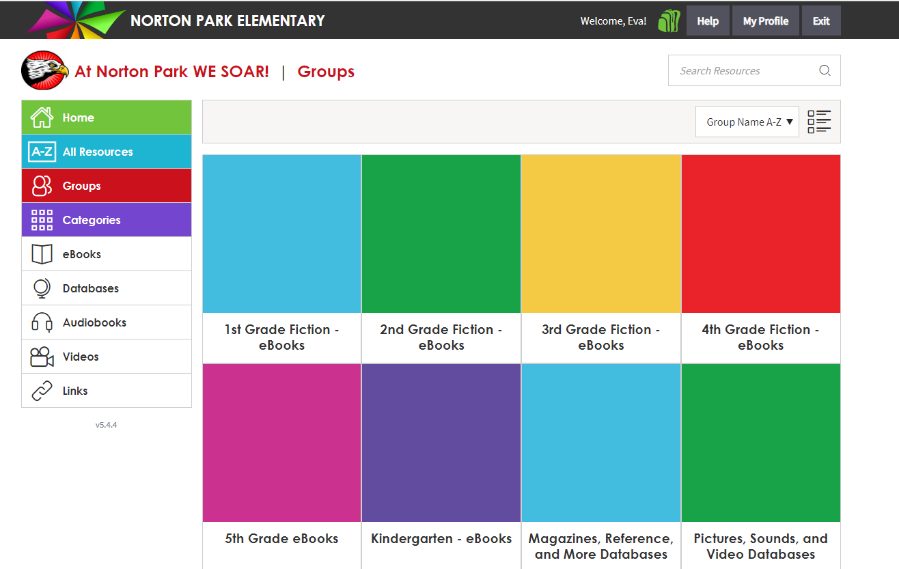 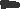 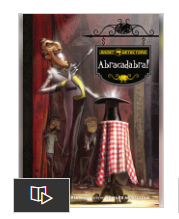 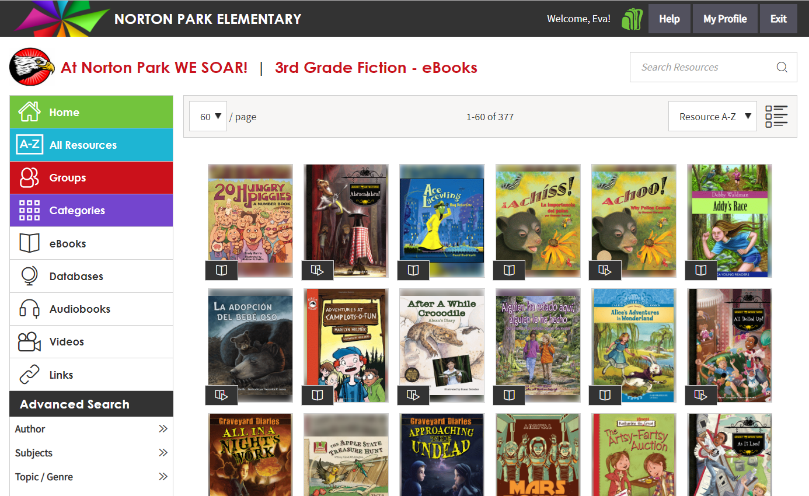 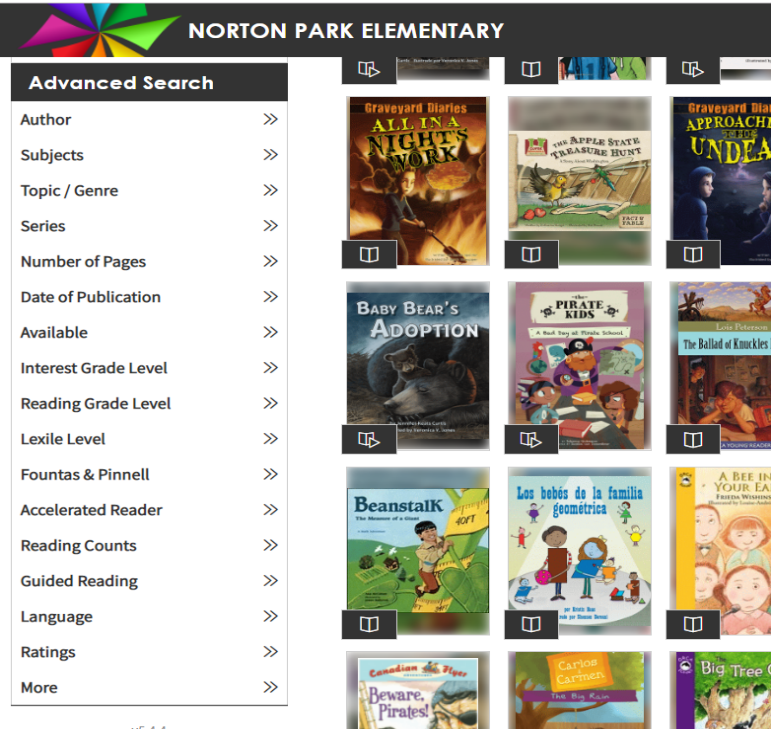 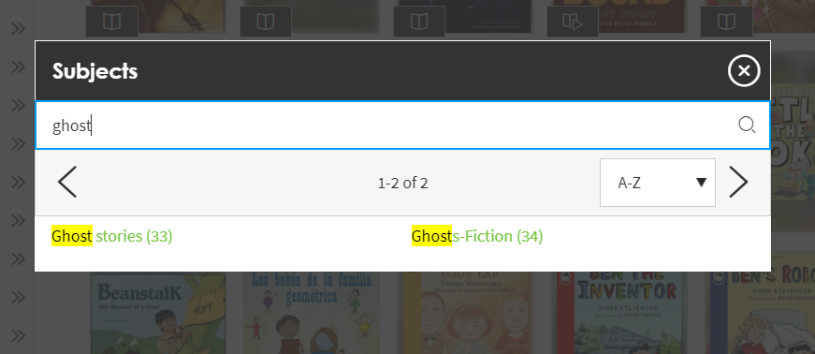 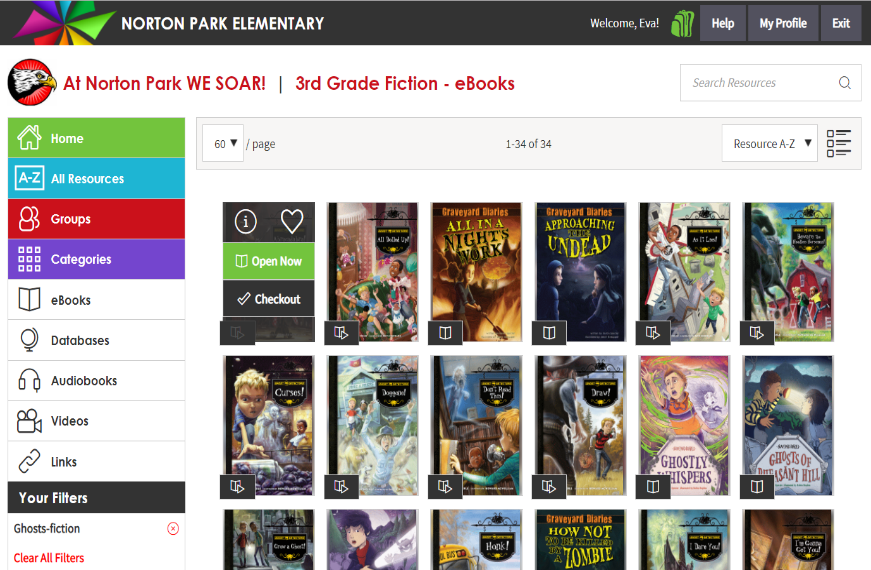 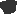 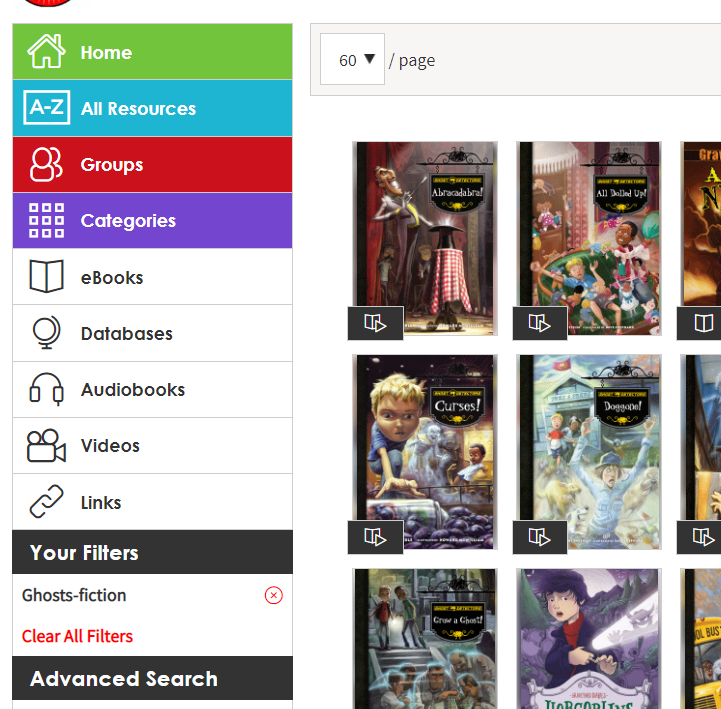 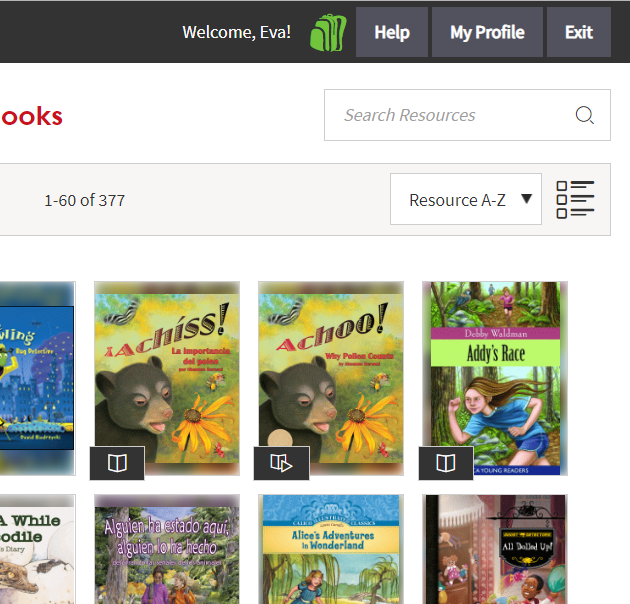 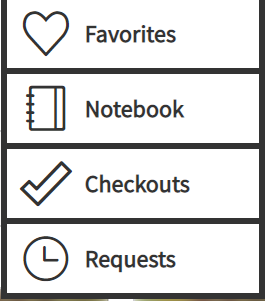 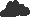 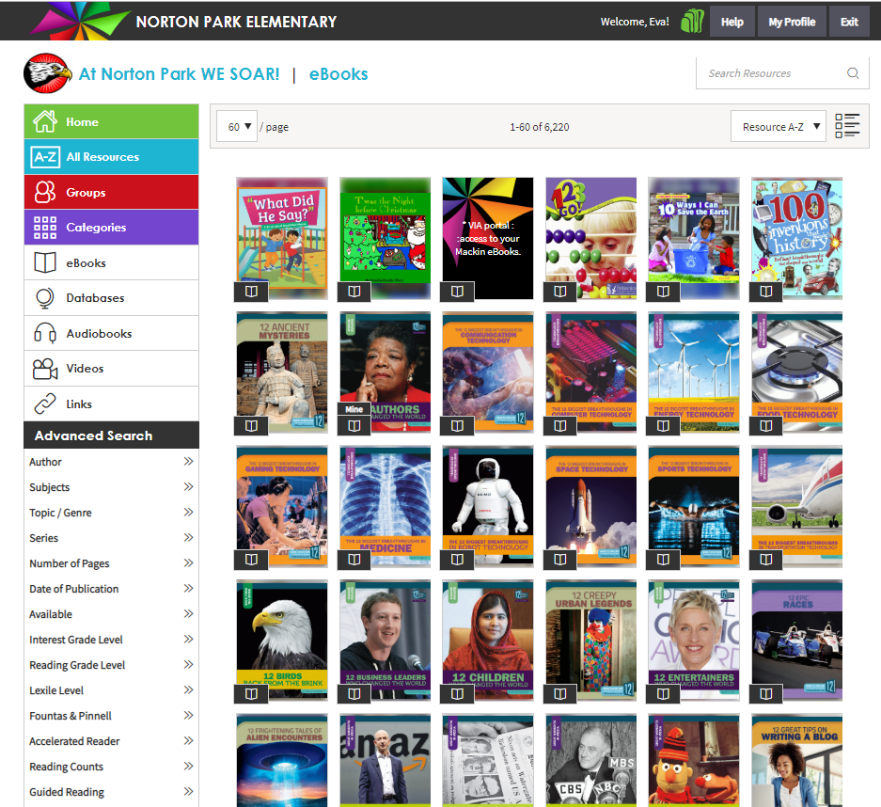 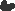 Accessing Sora for eBooks via Cobb Digital Library(Sora provides chapter books for 4th and 5th grade readers)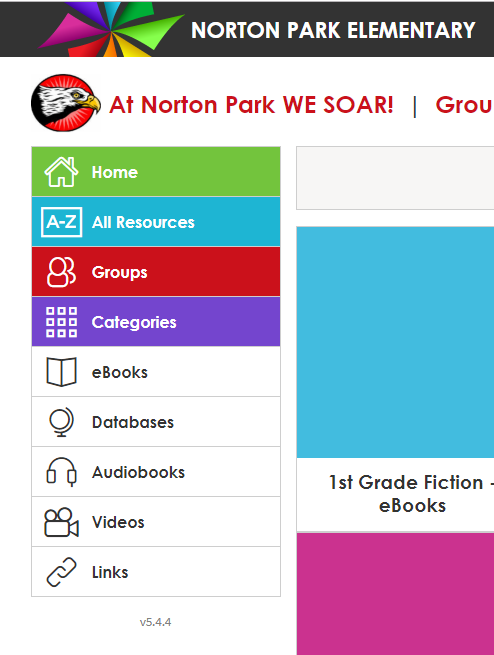 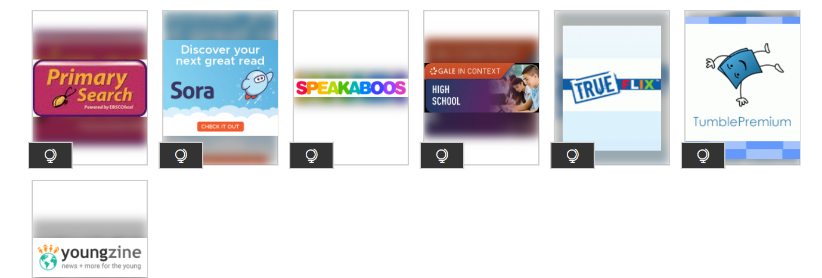 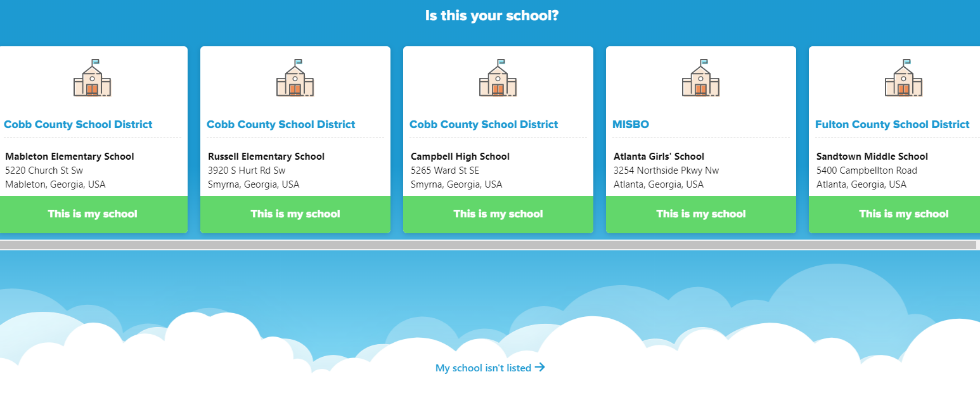 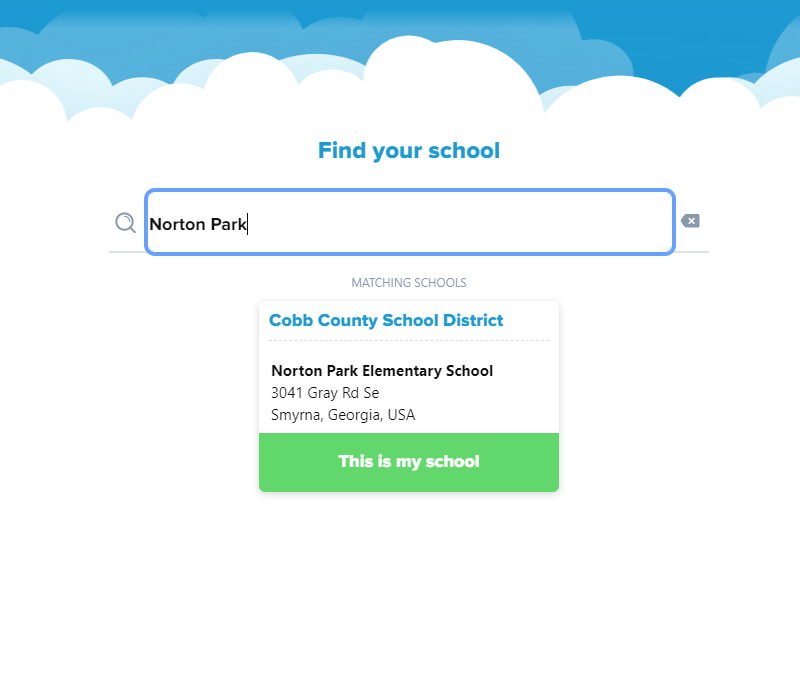 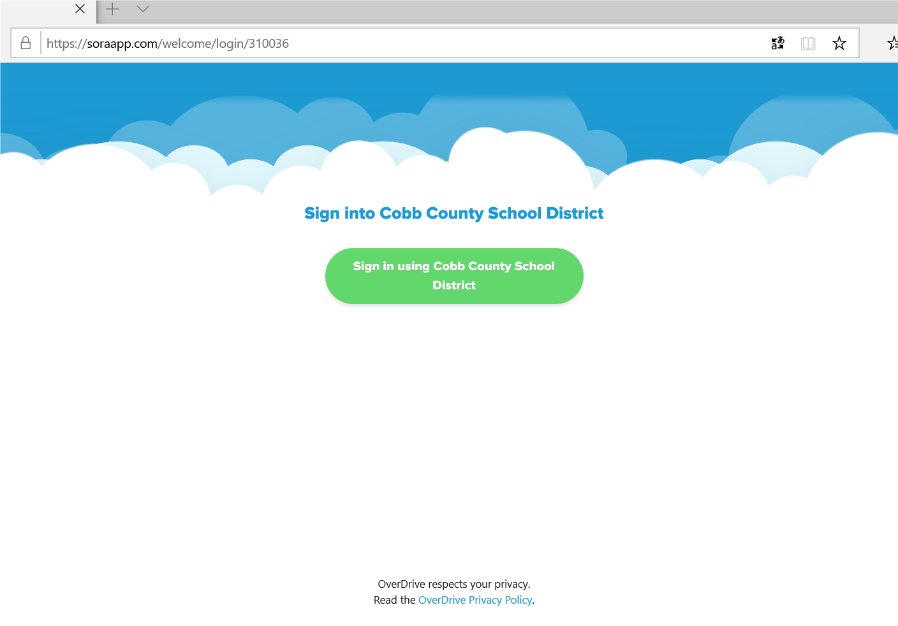 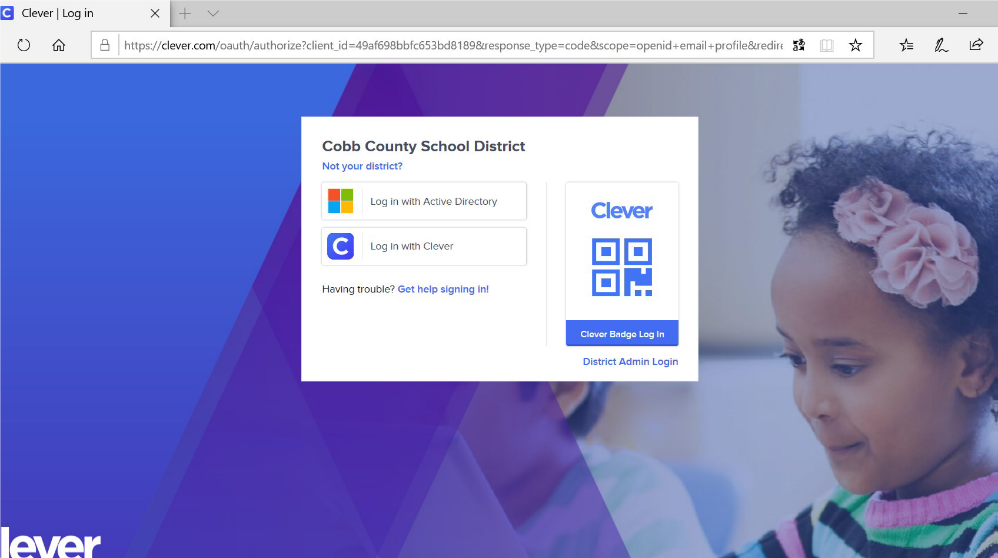 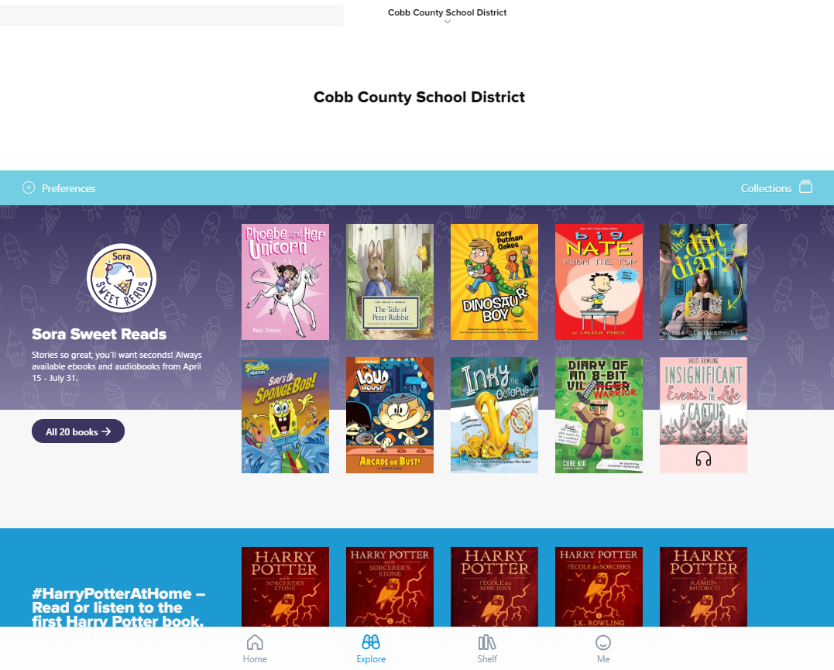 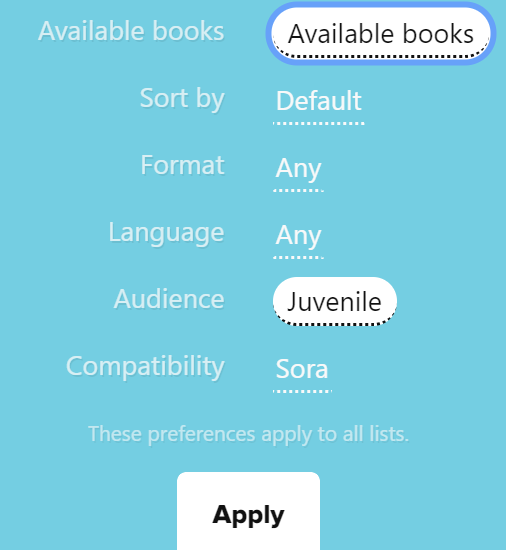 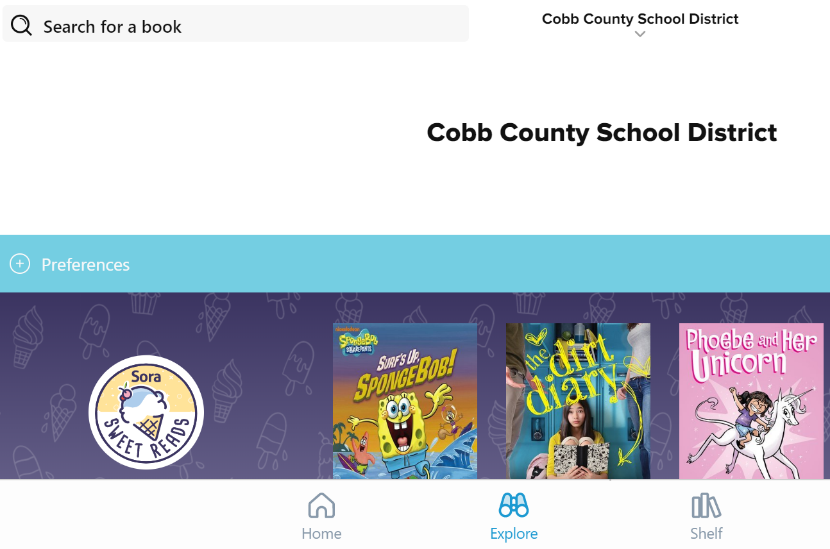 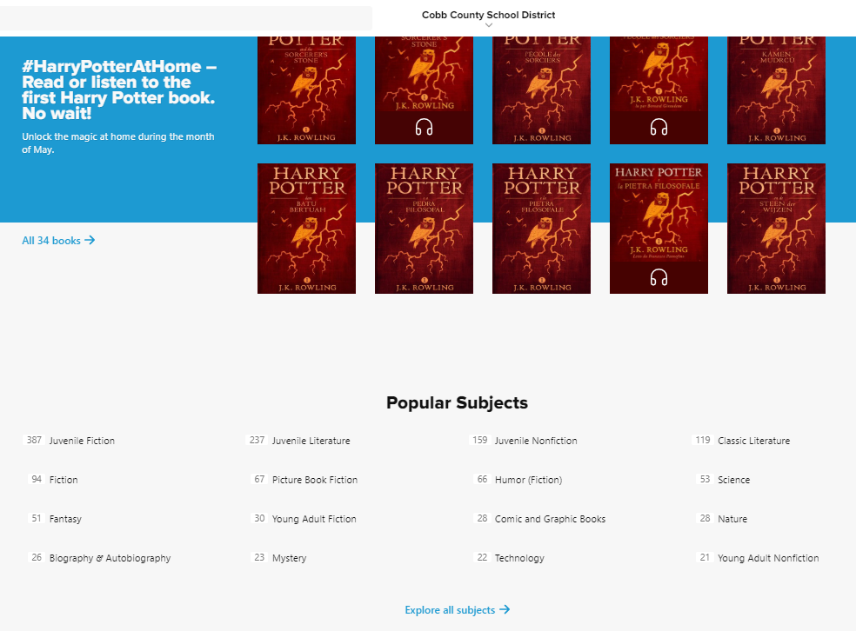 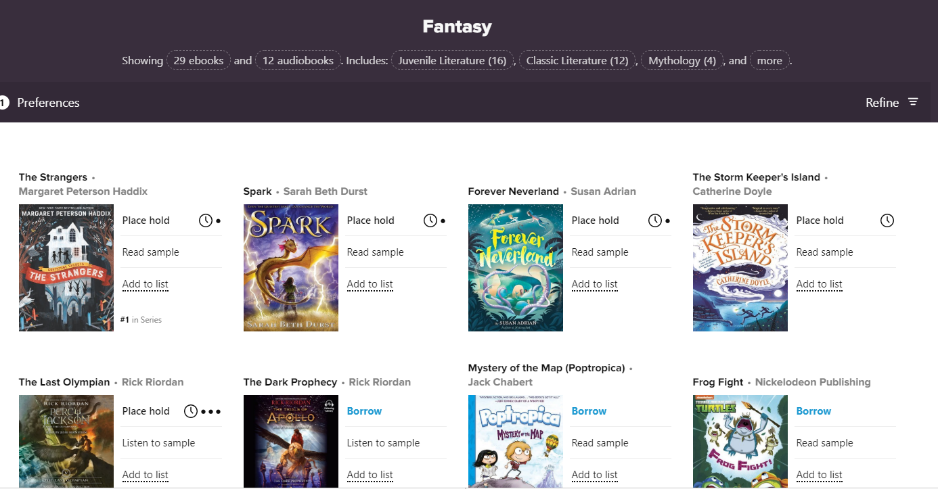 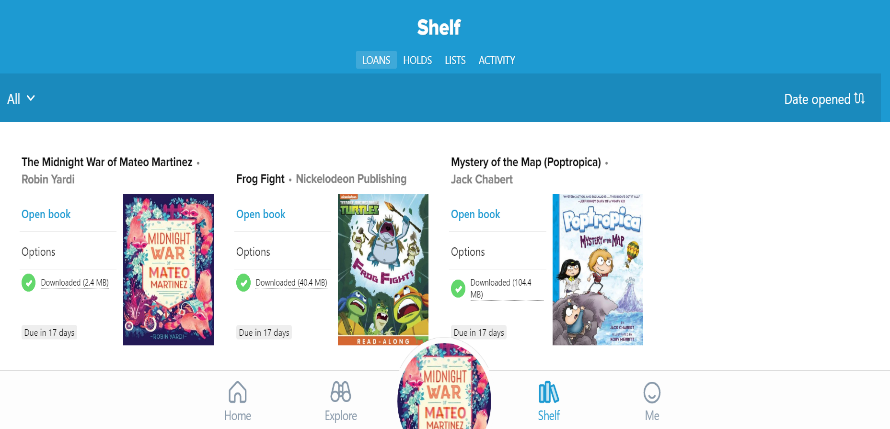 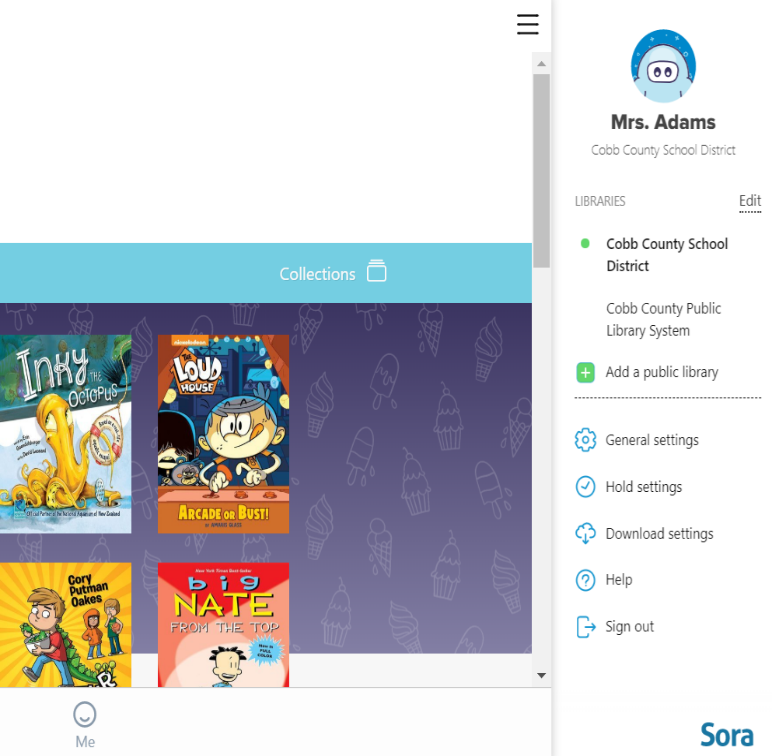 If you are using a smart phone or tablet to access ebooks, you can download both the MackinVIA (Cobb Digital Library) and Sora apps from the App Store or Google Play.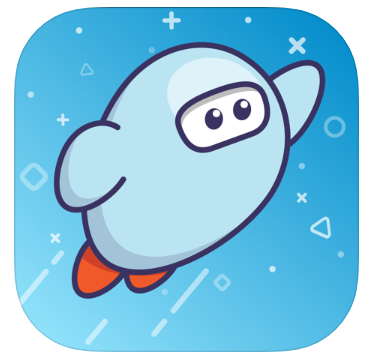 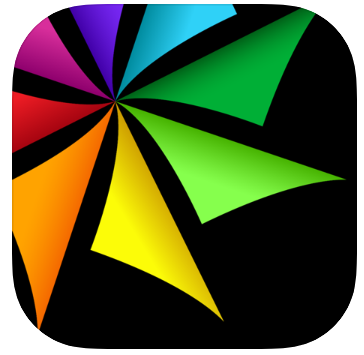 *When entering the student’s Office 365 login, please remember that some double last names and more common names may be entered differently than you assume. If you have problems, please check with your child’s teacher for the exact name to enter. If you have ANY problems logging in, please contact Ellen Adams, Norton Park media specialist, at ellen.adams@cobbk12.org